Para qualquer informação por favor contacte o escritório da nossa paróquia: 732- 254-1800 linha 15 em Português.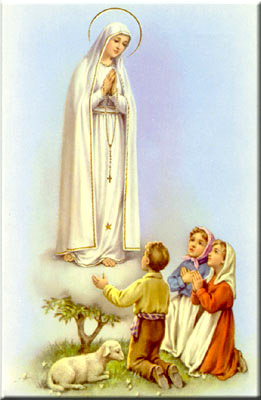 A secretaria Humbelina estará no escritório da paróquia para atender em Português, nas segundas-feiras e quartas-feiras, das 9:00 AM-3:00 PM e sextas-feiras das 9:00AM-2:00PM.---------------------------------------------------------------------Novena à Divina Misericórdia que começa na sexta-feira santa, (pode se rezar a qualquer momento) em preparação para a Festa da Divina Misericórdia.Primeiro diaHoje, traze-Me a Humanidade inteira, especialmente todos os pecadores e mergulha-os no oceano da Minha misericórdia. Com isso Me consolarás na amarga tristeza em que a perda das almas Me afunda.Segundo diaHoje, traze-Me as almas dos sacerdotes e religiosos e mergulha-as na Minha insondável misericórdia. Elas Me deram força para suportar a amarga Paixão. Por elas, como por canais, corre sobre a Humanidade a Minha misericórdia.Terceiro diaHoje, traze-Me todas as almas piedosas e fiéis e mergulha-as no oceano da Minha misericórdia. Essas almas consolaram-Me na Via-sacra; foram aquela gota de consolações em meio ao mar de amarguras.Quarto diaHoje, traze-Me os pagãos e aqueles que ainda não Me conhecem e nos quais pensei na Minha amarga Paixão. O seu futuro zelo consolou o Meu Coração. Mergulha-os no mar da Minha misericórdia.Quinto diaHoje, traze-Me as almas dos cristãos separadas da unidade da Igreja e mergulha-as no mar da Minha misericórdia. Na Minha amarga Paixão dilaceravam o Meu Corpo e o Meu Coração, isto é, a Minha Igreja. Quando voltam à unidade da Igreja, cicatrizam-se as Minhas Chagas e dessa maneira eles aliviam a Minha Paixão.Sexto diaHoje, traze-Me as almas mansas e humildes, assim como as almas das criancinhas e mergulha-as na Minha misericórdia. Essas almas são as mais semelhantes ao Meu Coração. Elas Me confortaram na amarga Paixão da Minha agonia. Eu as vi quais anjos terrestres que futuramente iriam velar junto aos meus altares. Sobre elas derramo torrentes de graças. Só a alma humilde é capaz de aceitar a Minha graça. Às almas humildes favoreço com a Minha confiança.Sétimo diaHoje, traze-Me as almas que veneram e glorificam de maneira especial a Minha misericórdia e mergulha-as na Minha misericórdia. Estas almas foram as que mais sofreram por causa da Minha Paixão e penetraram mais profundamente no Meu espírito. Elas são a imagem viva do Meu Coração compassivo. Estas almas brilharão com um especial fulgor na vida futura. Nenhuma delas irá ao fogo do Inferno. Defenderei cada uma delas de maneira especial na hora da morte.Oitavo diaHoje, traze-Me as almas que se encontram na prisão do Purgatório e mergulha-as no abismo da Minha misericórdia. Que as torrentes do Meu Sangue refresquem o seu ardor. Todas estas almas são muito amadas por Mim. Elas pagam as dívidas à Minha justiça. Está em teu alcance trazer-Ihes alívio. Tira do tesouro da Minha Igreja todas as indulgências e oferece-as por elas. Oh! se conhecesses o seu tormento, incessantemente oferecias por elas a esmola do espírito e pagarias as suas dívidas à Minha justiça.Nono diaHoje, traze-Me as almas tíbias e mergulha-as no abismo da Minha misericórdia. Estas almas ferem mais dolorosamente o Meu Coração. Foi da alma tíbia que a Minha alma sentiu repugnância no Jardim das Oliveiras. Elas Me levaram a dizer: Pai, afasta de Mim este cálice, se assim for a Vossa vontade. Para elas, a última tábua de salvação é recorrer à Minha misericórdia.---------------------------------------------------------------------Desejamos a todos uma Pascoa muito Feliz! Que o Nosso Senhor Jesus ressuscitado abençoe a todos abundantemente. INTENÇÕES DAS MISSAS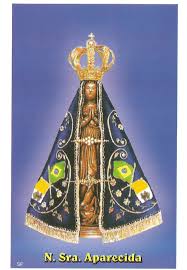 +Sábado 31 de Março- Missa bilingue- intenções coletivas-e por Abel de Jesus Capela e por Armando Mirassol +Domingo 01 de Abril- Cesar Martins e rezemos por Maria de Lurdes Gregório, Armando Alves e família e Silvino Teco e família+Quarta-feira 04 de Abril- Jacinto Corticeiro1ª Sexta-feira- Sagrado Coração de Jesus+Sábado 07 de Abril- João Capela e rezemos por Armando Mirassol---------------------------------------------------------------------ALGUNS MODOS DE HONRAR OS NOSSOS FALECIDOS Algumas pessoas também gostam de honrar os seus entes-queridos falecidos oferecendo velas ou flores para a Igreja. Isto não deve tomar o lugar de oferecer Missas pela intenção do defunto, mas e’ uma maneira de honrar o falecido: Velas do sacrário -$25, Vela de Nossa Senhora- $25, Velas do altar-$35, as Oferendas (pão e vinho para serem consagrados) - $25, flores para o altar-$35. (velas, oferendas e flores serão oferecidas por uma semana). Inscrição do falecido na Sociedade Memorial de Defuntos todos as primeiras segundas-feiras de cada mês durante a Missa das 7:30AM: esta inscrição será oferecida durante um ano por 12 meses seguidos e o custo e’ $50.00. Se alguém estiver interessado em fazer este tipo de oferta para a Igreja honrando os seus falecidos, por favor visite o escritório. ---------------------------------------------------------------------Nossa Despensa de Tempo, Talento, & TesouroOfertório de 24 e 25 de Março 2018Coleta: $8,041.00 + pelo correio: $740.00Segunda coleta para os impostos: $2,750.00Coleta para os padres aposentados: $1,391.00Muito obrigado a todos pela vossa generosidade e sacrifício!Obrigado, Obrigado, Obrigado!!!Agradecemos de coração a todos os que participaram do Almoço no Dia de Ramos no Clube, e a todos aqueles que de uma maneira ou outra prestaram a sua ajuda. E’ sempre uma alegria de ver as nossas comunidades Brasileiras e Portuguesas se juntarem para se divertirem um pouco. Foi uma Festa animada e bem participada. Agradecemos as crianças e Jovens que nos alegraram com seus talentos. Parabéns pelo excelente trabalho! Um agradecimento especial a todos os que ajudaram na organização desta festa e na limpeza. Que Deus abençoe a todos! (Mais tarde publicaremos o resultado financeiro da Festa). ---------------------------------------------------------------------Angariação de Fundos para a Festa de Aniversario da paróquia- Rifas 50/50 estão a’ venda no escritório por $10.00 cada ticket, para angariar fundos para a Festa de Aniversario da Paroquia Corpus Christi. ---------------------------------------------------------------------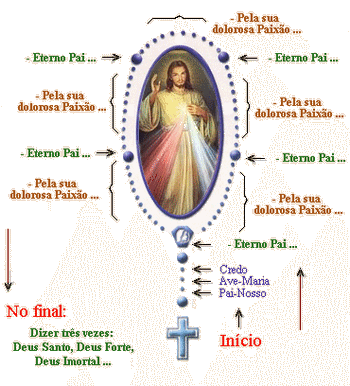 